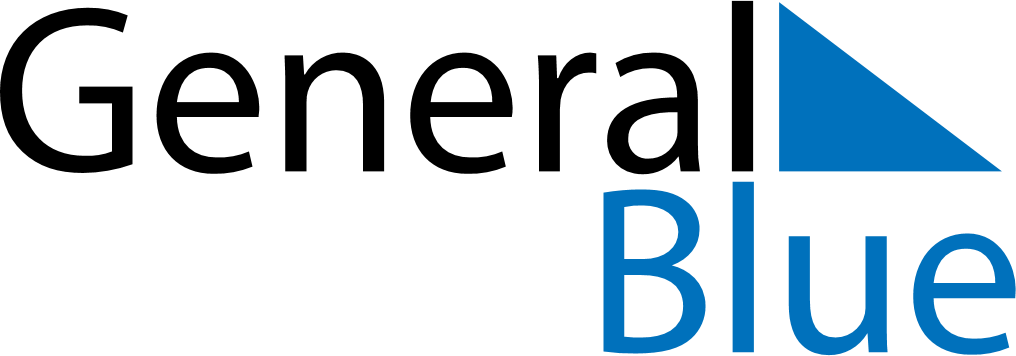 August 2023August 2023August 2023August 2023ZimbabweZimbabweZimbabweSundayMondayTuesdayWednesdayThursdayFridayFridaySaturday123445678910111112Defence Forces Day1314151617181819Heroes’ Day20212223242525262728293031